 			Aides apportées par la Commune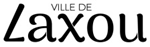 Pour chaque association qui en fait la demande, la Ville de Laxou met gratuitement à disposition des locaux, des salles de réunion, du matériel et des fournitures, ainsi qu'une aide technique des agents municipaux.Conformément au décret n° 2006-887, relatif à la publication par voie électronique des subventions versées aux associations de droit français et aux fondations reconnues d'utilité publique, la Mairie est tenue de publier, au cours du 1er trimestre de chaque année, outre la liste des subventions versées, l’ensemble des avantages en nature octroyés l’année précédente.Aussi, par souci de transparence, et pour vous permettre d’évaluer au mieux vos besoins dans le cadre de votre demande de subvention, nous vous demandons de bien vouloir compléter les tableaux ci-dessous en y précisant la nature des éventuelles prestations en nature qui vous ont été accordées par  :Utilisation hebdomadaireUtilisation ponctuelleMise à disposition ponctuelle de matériel et de personnel par la VilleDate et intitulé de la manifestation : 	Liste du matériel mis à disposition (nombre de tables, chaises, bancs, stands, velums, sono, containers, poubelles,… de personnel,…)Date et intitulé de la manifestation : 	Liste du matériel mis à disposition (nombre de tables, chaises, bancs, stands, velums, sono, containers, poubelles,… de personnel,…)Date et intitulé de la manifestation : 	Liste du matériel mis à disposition (nombre de tables, chaises, bancs, stands, velums, sono, containers, poubelles,… de personnel,…)ActivitésLocaux où se pratiquent ces activitésFréquence hebdomadaire(nbre d'heures / semaine)Nombre de personnes concernéesActivitésLocaux où se pratiquent ces activitésUtilisation ponctuelle (Assemblée Générale, Conseil d'Administration, réunion de travail,…)Nombre de personnes concernées